TORUŃ, 05.03.2018Regulamin wewnętrzny KPAI sp. z o.o.dla organizacji konkursów w ramach Fundusz Badań i Wdrożeń – Voucher Badawczy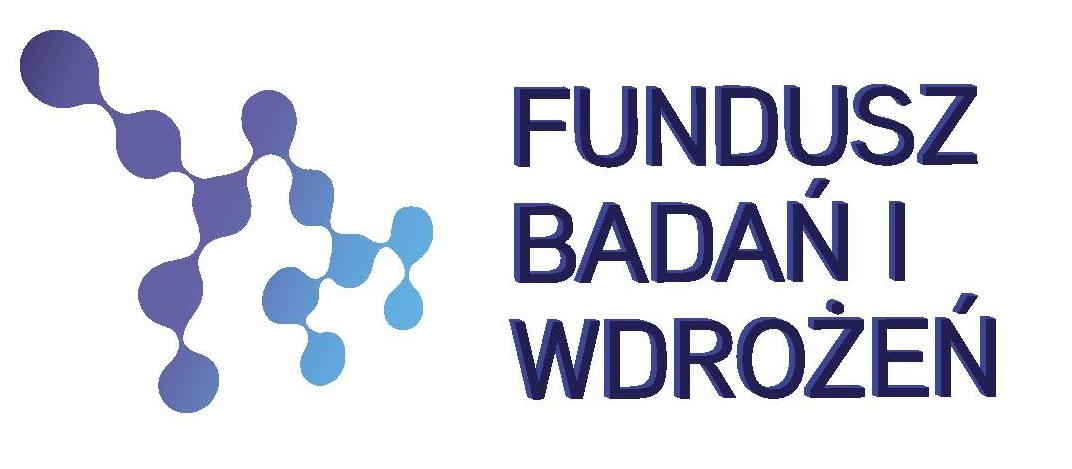 Regulamin przeprowadzania konkursów został przygotowany w celu przedstawienia zasad aplikowania przez Grantobiorców (Wnioskodawców) celem uzyskania dofinansowania ze środków Europejskiego Funduszu Rozwoju Regionalnego w ramach projektu „Fundusz Badań i Wdrożeń – Voucher Badawczy” realizowanego w ramach Osi priorytetowej 1. Wzmocnienie innowacyjności i konkurencyjności gospodarki regionu, Działania 1.2 Promowanie inwestycji przedsiębiorstw w badania i innowacje, Poddziałania 1.2.1 Wsparcie procesów badawczo-rozwojowych, Regionalnego Programu Operacyjnego Województwa Kujawsko-Pomorskiego na lata 2014-2020.Dokument został opracowany na podstawie obowiązujących przepisów prawa krajowego 
i unijnego celem udzielania wsparcia przez Kujawsko-Pomorską Agencję Innowacji spółkę z ograniczoną odpowiedzialnością jako Operatora Funduszu Badań i Wdrożeń – Voucher Badawczy (Grantodawcę).§1 DEFINICJE1. Badania podstawowe – zgodnie z art. 2 pkt 3 lit. a ustawy z dnia 30 kwietnia 2010 r. o zasadach finansowania nauki (tj. Dz.U. z 2016 r. poz. 2045 z późn. zm.) – należy przez to rozumieć oryginalne prace badawcze eksperymentalne lub teoretyczne podejmowane przede wszystkim w celu zdobywania nowej wiedzy o podstawach zjawisk i obserwowalnych faktów bez nastawienia na bezpośrednie zastosowanie komercyjne. Przedsięwzięcia dotyczące prowadzenia czy wykorzystania badań podstawowych nie mogą być objęte przedmiotem dofinansowania w ramach FBiW-VB.2. Badania przemysłowe – zgodnie z art. 2 pkt 3 lit. c ustawy z dnia 30 kwietnia 2010 r. o zasadach finansowania nauki (tj. Dz.U. z 2016 r. poz. 2045 z późn. zm.) – należy przez to rozumieć badania mające na celu zdobycie nowej wiedzy oraz umiejętności w celu opracowywania nowych produktów, procesów i usług lub wprowadzania znaczących ulepszeń do istniejących produktów, procesów i usług; badania te uwzględniają tworzenie elementów składowych systemów złożonych, budowę prototypów w środowisku laboratoryjnym lub w środowisku symulującym istniejące systemy, szczególnie do oceny przydatności danych rodzajów technologii, a także budowę niezbędnych w tych badaniach linii pilotażowych, w tym do uzyskania dowodu w przypadku technologii generycznych.3. Całkowite zakończenie realizacji przedsięwzięcia – należy przez to rozumieć dzień, w którym spełnione zostały łącznie dwa warunki: Grantobiorca zakończył realizację przedsięwzięcia oraz KPAI przekazał na rzecz Grantobiorcy płatność końcową.4. Dofinansowanie – należy przez to rozumieć wsparcie (dotację; grant) udzielane Grantobiorcy ze środków publicznych pochodzących z Europejskiego Funduszu Rozwoju Regionalnego w ramach FBiW-VB na podstawie umowy o powierzenie grantu, zgodnie z art. 35 ust. 5 ustawy wdrożeniowej.5. Dokumentacja FBiW-VB – należy przez to rozumieć całokształt dokumentacji kształtującej prawa i obowiązki Grantobiorcy w ramach FBiW-VB, obejmującej m.in. Regulamin wraz z załącznikami, wniosek o dofinansowanie wraz z załącznikami, umowę o powierzenie grantu wraz załącznikami, oświadczenia woli KPAI oraz Grantobiorcy złożone w związku z realizacją przedsięwzięcia, Wytyczne, a także powszechnie obowiązujące w tym zakresie przepisy prawa krajowego i unijnego. 6. Działalność innowacyjna – zgodnie z art. 2 ust. 1 pkt 3 ustawy z dnia 30 maja 2008 r. o niektórych formach wspierania działalności innowacyjnej (tj. Dz.U. z 2015 r. poz. 1710 z późn. zm.) – należy przez to rozumieć działalność polegającą na opracowaniu nowej technologii i uruchomieniu na jej podstawie wytwarzania nowych lub znacząco ulepszonych towarów, procesów lub usług.7. Efekt zachęty – zgodnie z art. 6 Rozporządzenia 651/2014 – należy przez to rozumieć warunek niezbędny do spełnienia przez Grantobiorców ubiegających się o dofinansowanie w ramach schematu pomocy publicznej wynikającej z Rozporządzenia Ministra Infrastruktury i Rozwoju z dnia 21 lipca 2015 r. w sprawie udzielania pomocy na badania podstawowe, badania przemysłowe, eksperymentalne prace rozwojowe oraz studia wykonalności w ramach regionalnych programów operacyjnych na lata 2014-2020 (Dz. U. z 2015, poz. 1075). Uznaje się, że pomoc przyznana przedsiębiorstwom wywołuje efekt zachęty, jeśli grantobiorca złożył pisemny wniosek o przyznanie pomocy przed rozpoczęciem prac nad przedsięwzięciem lub rozpoczęciem działalności.8. Ekoinnowacja – należy przez to rozumieć innowację w dowolnej postaci, której wynikiem lub celem jest znaczący i widoczny postęp w kierunku osiągnięcia zrównoważonego rozwoju poprzez zmniejszenie negatywnego wpływu na środowisko, zwiększenie odporności na obciążenia środowiskowe lub osiągnięcie efektywniejszego i bardziej odpowiedzialnego korzystania z zasobów naturalnych.9. Fundusz Badań i Wdrożeń – Voucher Badawczy (FBiW-VB) – należy przez to rozumieć projekt pn. „Fundusz Badań i Wdrożeń Voucher Badawczy” realizowany w oparciu o art. 35 ust. 2 ustawy wdrożeniowej w ramach Osi priorytetowej 1. Wzmocnienie innowacyjności i konkurencyjności gospodarki regionu, Działania 1.2 Promowanie inwestycji przedsiębiorstw w badania i innowacje, Poddziałania 1.2.1 Wsparcie procesów badawczo-rozwojowych, Regionalnego Programu Operacyjnego Województwa Kujawsko-Pomorskiego na lata 2014-2020, przez KPAI w partnerstwie z PPiK, IPH, PTE; Projekt grantowy realizowany na terenie województwa kujawsko-pomorskiego, dotyczący budowy i rozwoju systemu innowacji oraz programu bezzwrotnego wsparcia finansowego (dotacji; grantów) dla przedsiębiorstw prowadzących działalność gospodarczą na terenie województwa kujawsko-pomorskiego, w postaci udzielanego wsparcia dla podmiotów na realizację działań badawczo-rozwojowych.10. Grantobiorca (Wnioskodawca) – należy przez to rozumieć przedsiębiorcę prowadzącego działalność i mającego siedzibę, oddział lub adres głównego miejsca wykonywania działalności (w przypadku osób fizycznych) na terenie województwa kujawsko-pomorskiego, spełniającego warunki opisane w Regulaminie, wybranego w drodze otwartego naboru ogłoszonego przez KPAI w ramach FBiW-VB, zgodnie z art. 35 ust. 3 ustawy wdrożeniowej.11. Innowacja procesowa – należy przez to rozumieć wdrożenie nowej lub znacząco udoskonalonej metody produkcji lub dostawy. Do tej kategorii zalicza się znaczące zmiany w zakresie technologii, urządzeń oraz/lub oprogramowania. Nie jest innowacją:1) Zaprzestanie wykorzystywania procesu, metody marketingowej lub organizacyjnej bądź zaprzestanie oferowania produktu;2) Proste zastąpienie lub rozszerzenie;3) Zmiany wynikające wyłącznie ze zmian cen czynników produkcji;4) Dostosowywanie do indywidualnych wymogów;5) Regularne zmiany sezonowe i inne zmiany cykliczne;6) Obrót nowymi lub znacząco udoskonalonymi produktami.12. Innowacja produktowa – należy przez to rozumieć wprowadzenie wyrobu lub usługi, które są nowe lub znacząco udoskonalone w zakresie swoich cech lub zastosowań. Zalicza się tu znaczące udoskonalenia pod względem specyfikacji technicznych, komponentów i materiałów, wbudowanego oprogramowania, łatwości obsługi lub innych cech funkcjonalnych. Nie jest innowacją:1) Zaprzestanie wykorzystywania procesu, metody marketingowej lub organizacyjnej bądź zaprzestanie oferowania produktu;2) Proste zastąpienie lub rozszerzenie;3) Zmiany wynikające wyłącznie ze zmian cen czynników produkcji;4) Dostosowywanie do indywidualnych wymogów;5) Regularne zmiany sezonowe i inne zmiany cykliczne;6) Obrót nowymi lub znacząco udoskonalonymi produktami.13. Innowacyjny charakter przedsięwzięcia – należy przez to rozumieć innowacyjność zgodnie z pojęciem innowacji zawartym w Decyzji Nr 1639/2009/WE Parlamentu Europejskiego i Rady z dnia 24.10.2006r. ustanawiającej Program ramowy na rzecz konkurencyjności i innowacji, akapit (8) oraz Publikacji OECD i Eurostatu: Podręcznik Oslo. Zasady gromadzenia i interpretacji danych dotyczących innowacji, wydanie 3, rozdział 3.14. Instytucja Zarządzająca Regionalnym Programem Operacyjnym Województwa Kujawsko-Pomorskiego (IZ RPO WK-P) – należy przez to rozumieć Zarząd Województwa Kujawsko-Pomorskiego działający poprzez Departament Rozwoju Regionalnego Urzędu Marszałkowskiego Województwa Kujawsko-Pomorskiego/ Departament Wdrażania Regionalnego Programu Operacyjnego Urzędu Marszałkowskiego Województwa Kujawsko-Pomorskiego.15. Inteligentne specjalizacje (IS) – należy przez to rozumieć wyłonione według zasad określonych w Regionalnej Strategii Innowacji Województwa Kujawsko-Pomorskiego na lata 2014-2020 dziedziny gospodarki i nauki najistotniejsze z punktu widzenia potencjału regionu oraz ukierunkowaniu na nie interwencji, mającej na celu radykalny rozwój województwa poprzez wzrost innowacyjności gospodarki na bazie absorpcji wyników wysoko zaawansowanych badań.16. Inteligentne Specjalizacje Inne – to obszary specjalizacji regionalnych wyłonione w ramach przedsiębiorczego odkrywania przez przedsiębiorców zaangażowanych w tworzenie regionalnej polityki innowacyjnej w warunkach zmieniających się uwarunkowań gospodarczych i rynkowych, przyczyniające się do wzrostu innowacyjności regionu i powstawania nowych miejsc pracy. Powinny one wpisywać się nie tylko w spełnianie zapotrzebowania rynkowego, ale również opierać się na wartościach publicznych oraz mieć walor badawczo-rozwojowy prowadzący do zwiększenia transferu technologii z nauki do gospodarki.  17.  Jednostka naukowa – zgodnie z art. 2 pkt 9 Ustawy z dnia 30 kwietnia 2010 r. o zasadach finansowania nauki (t.j. Dz.U. z 2016 r. poz. 2045 z późn. zm.). Prowadzące w sposób ciągły badania naukowe lub prace rozwojowe:a) podstawowe jednostki organizacyjne uczelni w rozumieniu statutów tych uczelni,b) jednostki naukowe Polskiej Akademii Nauk w rozumieniu ustawy z dnia 30 kwietnia 2010 r. o Polskiej Akademii Nauk (Dz. U. z 2016 r. poz. 572 i 1311, z późn. zm.),c) instytuty badawcze w rozumieniu ustawy z dnia 30 kwietnia 2010 r. o instytutach badawczych (Dz. U. z 2016 r. poz. 572 i 1311, z późn. zm.)d) międzynarodowe instytuty naukowe utworzone na podstawie odrębnych przepisów, działające na terytorium Rzeczypospolitej Polskiej,e) Polską Akademię Umiejętności,f) inne jednostki organizacyjne niewymienione w lit. a-e, posiadające siedzibę na terytorium Rzeczypospolitej Polskiej, będące organizacjami prowadzącymi badania i upowszechniającymi wiedzę w rozumieniu art. 2 pkt 83 rozporządzenia Komisji (UE) nr 651/2014 z dnia 17 czerwca 2014 r. uznającego niektóre rodzaje pomocy za zgodne z rynkiem wewnętrznym w zastosowaniu art. 107 i 108 Traktatu (Dz. Urz. UE L 187 z 26.6.2014, str. 1).18. Komercjalizacja wyników prac B+R – Komercjalizacja wyników prac B+R, rozumiana jako wdrożenie wyników prac B+R we własnej działalności gospodarczej przedsiębiorcy lub udzielenie licencji lub sprzedaż wyników przedsięwzięcia w celu ich wprowadzania do działalności gospodarczej innego przedsiębiorcy. Komercjalizacja powinna nastąpić w terminie maksymalnie do jednego roku od dnia zakończenia realizacji przedsięwzięcia, w uzasadnionych przypadkach okres ten może zostać przedłużony. Wdrożenie może być sfinansowane ze środków własnych lub innego, zewnętrznego źródła finansowania. Przerwanie realizacji przedsięwzięcia oraz rezygnacja z wdrożenia wyników prac B+R nie skutkuje koniecznością zwrotu środków wyłącznie w przypadku, gdy w trakcie realizacji prac B+R okaże się, że dalsze prace nie doprowadzą do osiągnięcia zakładanych wyników, bądź gdy po zakończeniu prac B+R wdrożenie okaże się bezcelowe z ekonomicznego punktu widzenia.19. Komisja Konkursowa FBiW-VB – należy przez to rozumieć zespół przeprowadzający ocenę wniosków w ramach organizowanego konkursu. Powołana do przeprowadzenia procesu oceny przedsięwzięć (oceny formalnej i merytorycznej wniosków). Członkowie Komisji Konkursowej FBiW-VB dokonują rzetelnej i bezstronnej oceny przedsięwzięć według określonych w Regulaminie kryteriów.20. Koszt całkowity przedsięwzięcia – należy przez to rozumieć całkowite wydatki kwalifikujące się do objęcia wsparciem oraz niekwalifikowane (pozostałe) w ramach przedsięwzięcia niezbędne do jego realizacji.21. Kujawsko-Pomorska Agencja Innowacji spółka z ograniczoną odpowiedzialnością (KPAI) – należy przez to rozumieć operatora FBiW-VB (Beneficjenta FBiW-VB; Grantodawcę; Lidera projektu); Zadaniem KPAI jest przeprowadzenie wszelkich działań związanych z zarządzaniem FBiW-VB, w tym w zakresie naboru, oceny, wdrażania, kontroli i monitoringu przedsięwzięć realizowanych w ramach FBiW-VB.22. MŚP – należy przez to rozumieć mikroprzedsiębiorstwa, małe i średnie przedsiębiorstwa spełniające warunki określone w załączniku I do Rozporządzenia Komisji (UE) nr 651/2014 z dnia 17 czerwca 2014 r. uznającego niektóre rodzaje pomocy za zgodne z rynkiem wewnętrznym w zastosowaniu art. 107 i 108 Traktatu.23. Nieprawidłowość – należy przez to rozumieć jakiekolwiek naruszenie przepisu prawa krajowego lub unijnego lub dokumentacji FBiW-VB, wynikające z działania lub zaniechania Grantobiorcy, które ma lub może mieć szkodliwy wpływ na budżet Unii Europejskiej poprzez obciążenie budżetu Unii nieuzasadnionym wydatkiem, zgodnie z art. 2 pkt 36 Rozporządzenia ogólnego. 24. Ocena przedsięwzięcia – należy przez to rozumieć dokonywany przez Komisję Konkursową FBiW-VB kompleksowy proces oceny wniosku w ramach oceny formalnej i merytorycznej według określonych kryteriów i procedury.25. Partnerstwo – należy przez to rozumieć porozumienie zawarte na mocy umowy partnerskiej pomiędzy Kujawsko-Pomorską Agencją Innowacji spółką z ograniczoną odpowiedzialnością (KPAI) a Izbą Przemysłowo-Handlową w Toruniu (IPH) i „Pracodawcy Pomorza i Kujaw” Związkiem Pracodawców (PPiK) i Polskim Towarzystwem Ekonomicznym Oddział w Bydgoszczy (PTE), zgodne z ustawą wdrożeniową powołane do realizacji FBiW-VB.26. Płatność - należy przez to rozumieć płatność kwoty obejmującej całość dofinansowania na realizację przedsięwzięcia, ujętą we wniosku o płatność, przekazaną na wyodrębniony rachunek bankowy Grantobiorcy, po zakończeniu realizacji przedsięwzięcia oraz spełnieniu warunków określonych w dokumentacji FBiW-VB.27. Pomoc de minimis – należy przez to rozumieć wsparcie udzielane zgodnie z przepisami rozporządzenia 1407/2013 i przepisami rozporządzenia Ministra Infrastruktury i Rozwoju z dnia 19 marca 2015 r. w sprawie udzielania pomocy de minimis w ramach regionalnych programów operacyjnych na lata 2014–2020 (Dz. U. z 2015 r. poz. 488). Maksymalna wartość pomocy brutto łącznie z wartością innej pomocy de minimis otrzymanej przez przedsiębiorcę w okresie bieżącego roku podatkowego i dwóch poprzednich lat podatkowych nie może przekroczyć kwoty stanowiącej równowartość 200 tys. euro (100 tys. euro dla podmiotów prowadzących działalność w zakresie drogowego transportu towarów).28. Pozytywna ocena przedsięwzięcia – należy przez to rozumieć spełnienie przez przedsięwzięcie wszystkich kryteriów obligatoryjnych (TAK/NIE) na etapie oceny formalnej i merytorycznej. 29. Prace badawczo-rozwojowe (Prace B+R) – zgodnie z art. 2 pkt 6 ustawy z dnia 30 kwietnia 2010 r. o zasadach finansowania nauki (t.j. Dz.U. z 2016 r. poz. 2045 z późn. zm.) – należy przez to rozumieć działalność twórczą obejmującą badania naukowe lub prace rozwojowe, podejmowaną w sposób systematyczny w celu zwiększenia zasobów wiedzy oraz wykorzystania zasobów wiedzy do tworzenia nowych zastosowań.30. Prace rozwojowe (eksperymentalne prace rozwojowe) – zgodnie z art. 2 pkt 4 ustawy z dnia 30 kwietnia 2010 r. o zasadach finansowania nauki (tj. Dz.U. z 2016 r. poz. 2045 z późn. zm.) – należy przez to rozumieć nabywanie, łączenie, kształtowanie i wykorzystywanie dostępnej aktualnie wiedzy i umiejętności z dziedziny nauki, technologii i działalności gospodarczej oraz innej wiedzy i umiejętności do planowania produkcji oraz tworzenia i projektowania nowych, zmienionych lub ulepszonych produktów, procesów i usług, z wyłączeniem prac obejmujących rutynowe i okresowe zmiany wprowadzane do produktów, linii produkcyjnych, procesów wytwórczych, istniejących usług oraz innych operacji w toku, nawet jeżeli takie zmiany mają charakter ulepszeń, w szczególności:a) opracowywanie prototypów i projektów pilotażowych oraz demonstracje, testowanie i walidację nowych lub ulepszonych produktów, procesów lub usług w otoczeniu stanowiącym model warunków rzeczywistego funkcjonowania, których głównym celem jest dalsze udoskonalenie techniczne produktów, procesów lub usług, których ostateczny kształt nie został określony,b) opracowywanie prototypów i projektów pilotażowych, które można wykorzystać do celów komercyjnych, w przypadku gdy prototyp lub projekt pilotażowy stanowi produkt końcowy gotowy do wykorzystania komercyjnego, a jego produkcja wyłącznie do celów demonstracyjnych i walidacyjnych jest zbyt kosztowna.31. Przedsięwzięcie – działanie zmierzające do osiągnięcia założonego celu określonego wskaźnikami, z określonym początkiem i końcem realizacji, zgłoszone do objęcia współfinansowaniem w ramach FBiW-VB w ramach RPO WK-P.32. Przedsiębiorca – należy przez to rozumieć podmiot w rozumieniu załącznika I do rozporządzenia Komisji (UE) Nr 651/2014, należący do sektora MŚP, prowadzący działalność gospodarczą na terytorium województwa kujawsko-pomorskiego potwierdzoną wpisem do odpowiedniego rejestru.33. Przedstawiciele KPAI – należy przez to rozumieć osoby, które są członkami Komisji Konkursowej FBiW-VB i są powołani przez KPAI dla oceny przedsięwzięć. Osoby te zostają wskazane przez KPAI i nie muszą być pracownikami KPAI.34. Regionalny Program Operacyjny Województwa Kujawsko-Pomorskiego na lata 2014-2020 (RPO WK-P) – należy przez to rozumieć program przyjęty uchwałą nr 1/1/14 Zarządu Województwa Kujawsko-Pomorskiego z dnia 8 grudnia 2014 r. w sprawie przyjęcia Regionalnego Programu Operacyjnego Województwa Kujawsko-Pomorskiego na lata 2014-2020 oraz zatwierdzony decyzją Wykonawczą Komisji Europejskiej nr C(2014) 10021 z dnia 16 grudnia 2014 r. przyjmującą niektóre elementy programu operacyjnego „Regionalny Program Operacyjny Województwa Kujawsko- Pomorskiego na lata 2014-2020” do wsparcia z Europejskiego Funduszu Rozwoju Regionalnego i Europejskiego Funduszu Społecznego w ramach celu „Inwestycje na rzecz wzrostu i zatrudnienia” dla regionu kujawsko-pomorskiego w Polsce ze zmianami przyjętymi Uchwałą nr 7/284/17 Zarządu Województwa Kujawsko-Pomorskiego z dnia 22 lutego 2017 r.35. Regulamin – należy przez to rozumieć dokument pn. „Regulamin wewnętrzny KPAI sp. z o.o. dla organizacji konkursów w ramach Fundusz Badań i Wdrożeń – Voucher Badawczy”, który określa zasady i tryby przyznawania i rozliczania wsparcia w ramach FBiW-VB.36. Rozpoczęcie realizacji przedsięwzięcia – należy przez to rozumieć datę podjęcia przez Grantobiorcę pierwszego prawnie wiążącego zobowiązania w ramach przedsięwzięcia, tj. zawarcie umowy z wykonawcą lub poniesienie wydatku, z zachowaniem zasad kwalifikowalności wydatków i efektu zachęty. Planowany termin rozpoczęcia realizacji przedsięwzięcia nie może być wcześniejszy niż dzień złożenia wniosku o dofinansowanie.37. Społeczna odpowiedzialność biznesu (CSR) – zgodnie z komunikatem COM(2001) 366 Zielona Księga pt. „Promowanie europejskich ram dla społecznej odpowiedzialności przedsiębiorstw” (Green Paper, Promoting a European framework for Corporate Social Responsibility) – należy przez to rozumieć koncepcję, zgodnie z którą podmioty uwzględniają problematykę społeczną i ekologiczną w swojej działalności komercyjnej i stosunkach z zainteresowanymi stronami na zasadzie dobrowolności. Założeniem CSR jest odpowiedzialne i etyczne postępowanie biznesu względem grup społecznych, na które oddziałuje z możliwie największym poszanowaniem środowiska przyrodniczego.38. Trwałość przedsięwzięcia – zgodnie z art. 71 Rozporządzenia ogólnego – należy przez to rozumieć zapewnienie trwałości przedsięwzięcia w okresie 3 lat od dnia całkowitego zakończenia realizacji przedsięwzięcia.Trwałość przedsięwzięcia zostaje naruszona jeżeli zajdzie którakolwiek z poniższych okoliczności:a) zaprzestanie działalności produkcyjnej lub przeniesienie jej poza obszar województwa kujawsko-pomorskiego;b) zmiana własności elementu infrastruktury, która daje przedsiębiorstwu lub podmiotowi publicznemu nienależne korzyści;c) istotna zmiana wpływająca na charakter przedsięwzięcia, jego cele lub warunki wdrażania, która mogłaby doprowadzić do naruszenia jego pierwotnych celów.39. Umowa o powierzenie grantu – należy przez to rozumieć umowę określającą role, prawa i obowiązki stron – Grantobiorcy oraz KPAI – w realizacji przedsięwzięcia, zgodnie z art. 35 ust. 6 ustawy wdrożeniowej.40. Wkład własny – należy przez to rozumieć środki finansowe zabezpieczone przez Grantobiorcę 
w wysokości niezbędnej do uzupełnienia dofinansowania przedsięwzięcia i pełnej jego realizacji.41. Wniosek o dofinansowanie (wniosek) – należy przez to rozumieć wniosek o udzielenie wsparcia w postaci dotacji bezzwrotnej w ramach FBiW-VB (wraz z załącznikami) sporządzony zgodnie z instrukcją wypełniania, w formie określonej przez KPAI, zawierający m.in. dane Grantobiorcy, opis przedsięwzięcia, wskaźniki i cele przedsięwzięcia, terminy, kwoty. Wniosek składany jest w okresie naboru wniosków wraz z wymaganymi załącznikami w terminach i w formie określonej w konkursie.42. Wniosek o płatność – należy przez to rozumieć, określony przez KPAI, standardowy formularz wniosku o płatność wraz z wymaganymi załącznikami, na podstawie którego Grantobiorca rozlicza poniesione wydatki.43. Wydatki kwalifikujące się do objęcia wsparciem – należy przez to rozumieć wydatki określone w Regulaminie, wskazane we wniosku, faktycznie poniesione i udokumentowane, bezpośrednio związane z przedsięwzięciem i niezbędne do jego realizacji, spełniające pozostałe zasady dotyczące kwalifikowalności wydatków w ramach FBiW-VB, w tym w zakresie obowiązujących przepisów krajowych i unijnych, a także odpowiednich wytycznych.44. Zakończenie realizacji przedsięwzięcia – należy przez to rozumieć dzień, w którym zostały spełnione łącznie dwa warunki, tj.: zaplanowane w ramach przedsięwzięcia zadania zostały faktycznie wykonane oraz wszystkie wydatki kwalifikujące się do objęcia wsparciem zostały poniesione przez Grantobiorcę.45. Zasada „dwóch par oczu” – należy przez to rozumieć sposób oceny przedsięwzięcia, polegający na ocenie danego elementu przedsięwzięcia przez co najmniej dwie osoby.46. Zespół Ekspertów – należy przez to rozumieć powołany przez KPAI zespół specjalistów, dokonujący oceny przedsięwzięć w ramach działań Komisji Konkursowej FBiW-VB. W skład Zespołu Ekspertów wchodzi każdorazowo do trzech ekspertów z przygotowanej przez KPAI listy ekspertów zewnętrznych. §2PODSTAWY PRAWNE1. Konkurs będzie prowadzony zgodnie z zasadami i założeniami wynikającymi z poniższych aktów prawnych i dokumentów (aktualnych na dzień ogłoszenia konkursu):Rozporządzenie Komisji (UE) nr 1407/2013 z dnia 18 grudnia 2013 r. w sprawie stosowania art. 107 i 108 Traktatu o funkcjonowaniu Unii Europejskiej do pomocy de minimis (Dz. Urz. UE L. 352/1 z 24.12.2013 r.) – zwane w Regulaminie „Rozporządzeniem 1407/2013”;Rozporządzenie Parlamentu Europejskiego i Rady (UE) nr 1303/2013 z dnia 17 grudnia 2013 r. ustanawiające wspólne przepisy dotyczące Europejskiego Funduszu Rozwoju Regionalnego, Europejskiego Funduszu Społecznego, Funduszu Spójności, Europejskiego Funduszu Rolnego na rzecz Rozwoju Obszarów Wiejskich oraz Europejskiego Funduszu Morskiego i Rybackiego oraz ustanawiające przepisy ogólne dotyczące Europejskiego Funduszu Rozwoju Regionalnego, Europejskiego Funduszu Społecznego, Funduszu Spójności i Europejskiego Funduszu Morskiego i Rybackiego oraz uchylające rozporządzenie Rady (WE) nr 1083/2006 (Dz. Urz. UE L. 347/320 z 20.12.2013 r.) – zwane w Regulaminie „Rozporządzeniem ogólnym”;Rozporządzenie Komisji (UE) nr 651/2014 z dnia 17 czerwca 2014 r. uznające niektóre rodzaje pomocy za zgodne ze wspólnym rynkiem w zastosowaniu art. 107 i 108 Traktatu (Dz. Urz. UE L 187 z 26.6.2014) – zwane w Regulaminie „Rozporządzeniem 651/2014”;Rozporządzenie Parlamentu Europejskiego i Rady (UE) nr 1301/2013 z dnia 17 grudnia 2013 r. w sprawie Europejskiego Funduszu Rozwoju Regionalnego i przepisów szczególnych dotyczących celu „Inwestycje na rzecz wzrostu i zatrudnienia” oraz w sprawie uchylenia rozporządzenia (WE) nr 1080/2006 (Dz. Urz. UE L 347/289 z 20.12.2013) – zwane w Regulaminie „Rozporządzeniem 1301/2013”;Rozporządzenie Ministra Infrastruktury i Rozwoju z dnia 21 lipca 2015 r. w sprawie udzielania pomocy na badania podstawowe, badania przemysłowe, eksperymentalne prace rozwojowe oraz studia wykonalności w ramach regionalnych programów operacyjnych na lata 2014-2020 (Dz. U. poz. 1075);Rozporządzenie Ministra Infrastruktury i Rozwoju z dnia 19 marca 2015 r. w sprawie udzielania pomocy de minimis w ramach regionalnych programów operacyjnych na lata 2014-2020 (Dz. U. poz. 488);Rozporządzenie Rady Ministrów z dnia 29 marca 2010 r. w sprawie zakresu informacji przedstawianych przez podmiot ubiegający się o pomoc de minimis (Dz. U. z 2010 r. Nr 53, poz. 311, z późn. zm.);Ustawa z dnia 2 lipca 2004 r. o swobodzie działalności gospodarczej (tj. Dz.U. z 2016 r. poz. 1829 z późn. zm.) wraz z ustawą z dnia 2 lipca 2004 r. przepisy wprowadzające ustawę o swobodzie działalności gospodarczej (Dz. U. z 2004 r. Nr 173, poz. 1808, z późn. zm.);Ustawa z dnia 23 kwietnia 1964 r. Kodeks cywilny (tj. Dz.U. z 2017 r. poz. 459 z późn. zm.);Ustawa z dnia 27 sierpnia 2009 r. o finansach publicznych (tj. Dz.U. z 2017 r. poz. 2077 z późn. zm.);Ustawa z dnia 29 stycznia 2004 r. Prawo zamówień publicznych (tj. Dz.U. z 2017 r. poz. 1579, z późn. zm.);Ustawa z dnia 29 września 1994 r. o rachunkowości (t.j. Dz.U. z 2017 r. poz. 2342 z późn. zm.);Ustawa z dnia 30 kwietnia 2004 r. o postępowaniu w sprawach dotyczących pomocy publicznej (t.j. Dz. U. z 2016 r. poz. 1808 , z późn. zm.);Ustawa z dnia 30 kwietnia 2010 r. o zasadach finansowania nauki (tj. Dz.U. z 2016 r. poz. 2045 z późn. zm.);Ustawa z dnia 11 lipca 2014 r. o zasadach realizacji programów w zakresie polityki spójności finansowanych w perspektywie finansowej 2014-2020 (t.j. Dz.U. z 2017 r. poz. 1460, z późn. zm.) – zwana w Regulaminie „Ustawą wdrożeniową”;Ustawa z dnia 30 maja 2008 r. o niektórych formach wspierania działalności innowacyjnej (tj. Dz.U. z 2015 r. poz. 1710 z późn. zm.);Ustawa z dnia 3 października 2008 r. o udostępnianiu informacji o środowisku i jego ochronie, udziale społeczeństwa oraz ocenach odziaływania na środowisko (tj. Dz.U. z 2017 r. poz. 1405 z późn. zm.);Krajowe Wytyczne w zakresie kwalifikowalności wydatków w ramach Europejskiego Funduszu Rozwoju Regionalnego, Europejskiego Funduszu Społecznego oraz Funduszu Spójności na lata 2014-2020 z dnia 19 lipca 2017 r. MR/H 2014-2020/23(03)/07/2017;Regionalny Program Operacyjny Województwa Kujawsko-Pomorskiego na lata 2014-2020 przyjęty przez Komisję Europejską 16 grudnia 2014 r., ze zmianami przyjętymi Uchwałą Nr 7/284/17 Zarządu Województwa Kujawsko-Pomorskiego z dnia 22 lutego 2017 r.;Szczegółowy Opis Osi Priorytetowych Regionalnego Programu Operacyjnego Województwa Kujawsko-Pomorskiego na lata 2014-2020 z 2 sierpnia 2017 r. przyjęty Uchwałą nr 48/2190/17 Zarządu Województwa z dnia 29 listopada 2017 r.;Inne dokumenty i wytyczne obowiązujące w ramach RPO WK-P.§3POSTANOWIENIA OGÓLNE1. Przedmiotem projektu Fundusz Badań i Wdrożeń – Voucher Badawczy (FBiW-VB) jest udzielanie przez KPAI dofinansowania (grantów) na przedsięwzięcia realizowane przez przedsiębiorców na terenie województwa kujawsko-pomorskiego.2. FBiW-VB to projekt grantowy współfinansowany z Europejskiego Funduszu Rozwoju Regionalnego w ramach Osi priorytetowej 1. Wzmocnienie innowacyjności i konkurencyjności gospodarki regionu, Działania 1.2 Promowanie inwestycji przedsiębiorstw w badania i innowacje, Poddziałania 1.2.1 Wsparcie procesów badawczo-rozwojowych, Regionalnego Programu Operacyjnego Województwa Kujawsko-Pomorskiego na lata 2014-2020. 3. Operatorem FBiW-VB (Grantodawcą) udzielającym wsparcia jest Kujawsko-Pomorska Agencja Innowacji sp. z o.o. z siedzibą w Toruniu, Szosa Chełmińska 30, w partnerstwie z „Pracodawcami Pomorza i Kujaw” Związkiem Pracodawców z siedzibą w Bydgoszczy, ul. Gdańska 141/3/6; Izbą Przemysłowo-Handlową w Toruniu z siedzibą w Toruniu, ul. Skłodowskiej-Curie 41; Polskim Towarzystwem Ekonomicznym – Oddziałem w Bydgoszczy z siedzibą w Bydgoszczy, ul. Długa 34.4. Regulamin określa zasady ubiegania się o wsparcie w ramach FBiW-VB, w szczególności:1) nazwę i adres właściwej instytucji ogłaszającej konkurs;2) przedmiot konkursu, w tym typy przedsięwzięć podlegających wsparciu;3) formę konkursu;4) termin, miejsce i formę składania wniosków o dofinansowanie i sposób uzupełniania w nich braków formalnych;5) wzór wniosku o dofinansowanie przedsięwzięcia;6) wzór umowy o powierzenie grantu;7) kryteria wyboru przedsięwzięć wraz z podaniem ich znaczenia;8) kwotę przeznaczoną na dofinansowanie przedsięwzięć w konkursie;9) maksymalny dopuszczalny poziom dofinansowania przedsięwzięcia oraz maksymalną dopuszczalną kwotę dofinansowania przedsięwzięcia;10) środki odwoławcze przysługujące Grantobiorcy;11) sposób podania do publicznej wiadomości wyników konkursu;12) formę i sposób udzielania Grantobiorcy wyjaśnień w kwestiach dotyczących konkursu.§4CELE PROJEKTU1. Celem FBiW-VB jest wzmocnienie konkurencyjności przedsiębiorstw na terenie województwa kujawsko-pomorskiego w wyniku wsparcia powiązań nauki i biznesu oraz potencjału badań jednostek i przedsiębiorstw dla rozwoju technologii. Planowanym efektem realizacji projektu jest wzrost poziomu współpracy sektora przedsiębiorstw z wyspecjalizowanymi jednostkami badawczymi i wykorzystanie wyników prac badawczo-rozwojowych do celów komercyjnych. 2. Cele szczegółowe projektu to:1) wzmocnienie regionalnego potencjału badań i technologii;2) wzmocnieniu współpracy przedsiębiorstw z sektorem naukowo-badawczym oraz proinnowacyjnym otoczeniem biznesu;3) usprawnienie procesu transferu technologii i zwiększenie poziomu wdrażania innowacji do działalności rynkowej;4) rozwój usług B+R w procesie powstania nowego produktu lub usługi;5) zwiększenie dostępności przedsiębiorstw do wsparcia w zakresie B+R;6) zwiększenie aktywności jednostek naukowych w realizacji badań na rzecz przedsiębiorstw;7) wzmocnienie współpracy jednostek naukowych z sektorem prywatnym;8) zwiększenie nakładów prywatnych na działania z zakresu B+R.§5ZGODNOŚĆ PROJEKTU Z POLITYKAMI HORYZONTALNYMI1. Wszystkie przedsięwzięcia wspierane w ramach FBiW-VB muszą być zgodne z zasadami równości szans i niedyskryminacji, równouprawnienia płci oraz zrównoważonego rozwoju.2. Wszystkie przedsięwzięcia wspierane w ramach FBiW-VB muszą być w pełni zgodne z postanowieniami ustawy z dnia 3 października 2008 r. o udostępnieniu informacji o środowisku i jego ochronie, udziale społeczeństwa w ochronie środowiska oraz o ocenach oddziaływania na środowisko (t.j. Dz. U. z 2017 r. poz. 1405 z późn. zm.).§6CHARAKTERYSTYKA KONKURSU1. W ramach FBiW-VB udzielane wsparcie obejmuje przedsięwzięcia, polegające na zakupie przez MŚP prac badawczo-rozwojowych w jednostkach naukowych. 2. O wsparcie finansowe w ramach FBiW-VB będzie można się ubiegać na zasadzie otwartego i publicznego konkursu.3. Jeden podmiot może występować jako Grantobiorca maksymalnie w ramach trzech przedsięwzięć. W przypadku złożenia więcej niż trzech wniosków o dofinansowanie w ramach konkursu, rozpatrywaniu podlegały będą jedynie trzy pierwsze wnioski złożone w terminie naboru (decyduje data złożenia wersji elektronicznej). Ponadto Wnioskodawca we wniosku o dofinansowanie zostanie zobligowany do wskazania kolejności złożenia wniosków oraz ich ilości. 4. Każde przedsięwzięcie musi być spójne merytorycznie, projektowo i niezależne bezpośrednio od innych działań w zakresie osiągania efektów. Musi być jednolite, niepodzielne i wykonalne oraz spełniać pozostałe warunki przyznania wsparcia, w tym w zakresie efektu zachęty oraz realizacji wskaźników przedsięwzięcia.5. Zabronione jest dzielenie przedsięwzięcia na części celem uzyskania wsparcia.6. Przedsięwzięcie określone przez Grantobiorcę we wniosku o dofinansowanie i jego założenia podlegają ocenie formalnej i merytorycznej zgodności z określonymi kryteriami w ramach FBiW-VB. 7. Grantobiorca, podejmując działania w sposób odpowiedzialny i profesjonalny, zapewnia, iż zamierza realizować przedsięwzięcie w kształcie określonym w przygotowanej dokumentacji, spójnej z formalnego i merytorycznego punktu widzenia (rzeczowo, finansowo i celowo).8. Grantobiorca zobowiązany jest do realizacji przedsięwzięcia w sposób określony w dokumentacji oraz w zgodności z treścią składanych oświadczeń dotyczących jego realizacji. Wszelkie zmiany w zakresie realizacji przedsięwzięcia wymagają zgody KPAI.9. Ocena przedsięwzięć przeprowadzana będzie zgodnie z §7 Regulaminu. W części formalnej przeprowadzana będzie zgodnie z §8 Regulaminu, a w części merytorycznej zgodnie z §9 Regulaminu.§7ZASADY OCENY WNIOSKÓW1. Ocena odbywać się będzie na podstawie przygotowanych przez KPAI i zatwierdzonych przez IZ RPO WK-P kryteriów oceny przedsięwzięć w ramach FBiW-VB stanowiących załącznik nr 1 i 2 do Regulaminu.2. Ocena przeprowadzana jest przez Komisję Konkursową FBiW-VB wskazaną w § 10 Regulaminu.3. Ocena wniosków obejmuje ocenę formalną oraz ocenę merytoryczną na zasadach określonych w § 8 i  § 9 Regulaminu.4. Ocena wniosków o dofinansowanie trwa 80 dni roboczych liczonych od dnia zakończenia naboru wniosków o dofinansowanie.5. W przypadku, gdy do jednoznacznej oceny spełnienia danego kryterium, niezbędne okaże się złożenie przez Grantobiorcę dodatkowych wyjaśnień/uzupełnień/korekt Komisja Konkursowa FBiW-VB może wezwać Grantobiorcę do ich przedłożenia.6. Przekazane przez Grantobiorcę, w odpowiedzi na wysłane wezwanie wyjaśnienia/uzupełnienia/korekty stają się częścią dokumentacji złożonej przez Grantobiorcę w odpowiedzi na ogłoszony konkurs.7. Prawdziwość oświadczeń i danych zawartych we wniosku o dofinansowanie może zostać zweryfikowana w trakcie oceny, jak również przed i po zawarciu umowy o powierzenie grantu.8. W trakcie oceny merytorycznej, w przypadku odnotowania uchybień formalnych, przedsięwzięcie może zostać cofnięte do oceny formalnej, w celu ponownej weryfikacji.9. Uzyskanie pozytywnej oceny przedsięwzięcia (ocena formalna i merytoryczna) i zatwierdzenie wniosku przez KPAI, kwalifikuje przedsięwzięcie do otrzymania dofinansowania w ramach FBiW-VB, z zastrzeżeniem zapisów § 11 Regulaminu.10. Od negatywnych wyników oceny przedsięwzięcia przysługuje Grantobiorcy odwołanie zgodnie z zasadami określonymi w § 12 Regulaminu. Odwołanie przysługuje również w sytuacji, gdy ilość punktów uzyskana przez Grantobiorcę na etapie oceny merytorycznej jakościowej (punktowej) jest niewystarczająca do uzyskania wsparcia.11. Procedura oceny stanowi załącznik nr 4 do Regulaminu.12. Wzór wniosku o dofinansowanie stanowi załącznik nr 5 do Regulaminu.§8OCENA FORMALNA WNIOSKÓW1. Ocena formalna będzie przeprowadzona przez Komisję Konkursową FBiW-VB w oparciu o przygotowane przez KPAI i zatwierdzone przez IZ RPO WK-P kryteria oceny formalnej przedsięwzięć w ramach FBiW-VB, zgodnie z zasadą „dwóch par oczu”.2. Kryteria formalne oceny wniosków stanowią załącznik nr 1 do Regulaminu.3. Na etapie oceny formalnej dopuszczalna jest jednokrotna poprawa wniosku/złożenie wyjaśnień wskazanych przez Komisję Konkursową FBiW-VB, w terminie wyznaczonym przez KPAI.4. Nieustosunkowanie się w wyznaczonym terminie lub częściowa poprawa wskazanych uchybień spowoduje odrzucenie wniosku na etapie oceny formalnej.5. Po przyjęciu uzupełnionej dokumentacji, następuje ponowna ocena formalna wniosków, zgodnie z zasadą „dwóch par oczu”.6. Przedsięwzięcia, które nie spełniają wymogów formalnych określonych w kryteriach formalnych zostaną odrzucone i tym samym nie podlegają ocenie merytorycznej.7. Przedsięwzięcia, które pozytywnie przeszły ocenę formalną przekazywane są do oceny merytorycznej.8. Grantobiorcy są informowani o wynikach oceny formalnej przez KPAI. Informacja ta zawiera uzasadnienie oceny, a w przypadku, gdy ocena jest negatywna – także pouczenie o możliwości wniesienia odwołania na zasadach określonych w § 12 Regulaminu.9. Po zakończeniu oceny formalnej, KPAI ogłasza na stronie internetowej www.kpai.pl listę przedsięwzięć, które przeszły ocenę formalną.§9OCENA MERYTORYCZNA WNIOSKÓW1. Ocena merytoryczna będzie przeprowadzona przez Komisję Konkursową FBiW-VB, w oparciu o przygotowane przez KPAI i zatwierdzone przez IZ RPO WK-P kryteria oceny merytorycznej przedsięwzięć w ramach FBiW-VB. 2. Kryteria merytoryczne oceny wniosków stanowią załącznik nr 2 do Regulaminu.3. Ocena merytoryczna będzie przeprowadzona w oparciu o następujące typy kryteriów:1) merytoryczne obligatoryjne – ocena na zasadzie spełnia-nie spełnia „TAK-NIE”;a) w przypadku pozytywnej oceny merytorycznej obligatoryjnej wniosek przechodzi do oceny merytorycznej jakościowej (punktowej);b) w uzasadnionych przypadkach, związanych z koniecznością rozstrzygnięcia i dokonania jednoznacznej oceny przedsięwzięcia (brak możliwości jednoznacznego stwierdzenia TAK lub NIE), na etapie oceny merytorycznej obligatoryjnej KPAI ma prawo jednokrotnie wezwać Grantobiorcę do złożenia dodatkowych wyjaśnień lub uzupełnień; wezwanie do uzupełnień nie jest obowiązkiem KPAI; Wezwania do uzupełnień będą dokonywane przez KPAI z zachowaniem zasad równego traktowania Grantobiorców; Nieustosunkowanie się Grantobiorcy w wyznaczonym terminie  do wezwania do złożenia dodatkowych wyjaśnień lub uzupełnień skutkuje pozostawieniem wniosku bez rozpatrzenia. W tym przypadku nie przysługuje Wnioskodawcy prawo do wniesienia odwołania.  c) w przypadku negatywnej oceny merytorycznej obligatoryjnej przedsięwzięcie zostaje odrzucone i nie podlega ocenie merytorycznej jakościowej (punktowej);2) merytoryczne jakościowe (punktowe) – ocena w skali punktowej; przedsięwzięcie zostaje oceniane przez Zespół Ekspertów, o którym mowa w § 10 ust. 2 pkt 2 Regulaminu, którzy przyznają punkty w skali określonej w kryteriach oceny,4. Po zakończeniu etapu oceny merytorycznej, KPAI tworzy listę rankingową, zgodnie z § 11 Regulaminu.5. Grantobiorcy są informowani o wynikach oceny merytorycznej obligatoryjnej i jakościowej (punktowej) przez KPAI. Informacja ta zawiera uzasadnienie oceny, a w przypadku, gdy ocena jest negatywna lub ilość punktów uzyskana przez Grantobiorcę na etapie oceny merytorycznej jakościowej (punktowej) jest niewystarczająca do uzyskania wsparcia – także pouczenie o możliwości wniesienia odwołania na zasadach określonych w § 12 Regulaminu.6. Po zakończeniu etapu oceny merytorycznej, KPAI ogłasza na stronie internetowej www.kpai.pl informację dotyczącą przedsięwzięć, które przeszły etap oceny merytorycznej i kwalifikują się do przyznania wsparcia w ramach FBiW.§10KOMISJA KONKURSOWA FBIW-VB1. Komisja Konkursowa FBiW-VB zajmuje się przeprowadzeniem oceny wniosków w ramach konkursów, organizowanych przez KPAI w ramach FBiW-VB.2. W skład Komisji Konkursowej FBiW-VB wchodzą:a) Przedstawiciele KPAI (do 2 osób);b) Zespół Ekspertów (do 3 osób).3. Ocena przedsięwzięć w części formalnej, przeprowadzana będzie przez przedstawicieli KPAI, o których mowa w ust. 2 pkt a). Zespół Ekspertów nie przeprowadza oceny w części formalnej.4. Ocena przedsięwzięć w części merytorycznej (na etapie oceny wniosków o dofinansowanie) przeprowadzana będzie przez przedstawicieli KPAI, o których mowa w ust. 2 pkt a, oraz przez Zespół Ekspertów, o którym mowa w ust. 2 pkt b.5. Przedstawiciele KPAI są częścią Komisji Konkursowej FBiW-VB i są powołani przez KPAI.6. Zespół Ekspertów jest częścią Komisji Konkursowej FBiW-VB i zostaje powołany przez KPAI. W skład Zespołu Ekspertów wchodzi każdorazowo do trzech ekspertów z przygotowanej przez KPAI listy ekspertów zewnętrznych.7. Komisja Konkursowa FBiW-VB w uzasadnionych przypadkach może występować do KPAI o uzyskanie opinii lub ekspertyz zewnętrznych niezbędnych do prawidłowego przeprowadzenia procesu oceny przedsięwzięć. 8. Komisja Konkursowa FBiW-VB dokonuje oceny wniosku o dofinansowanie według kryteriów oceny wskazanych w załącznikach nr 1 i 2 do Regulaminu. §11ZATWIERDZENIE WNIOSKÓW1. KPAI sporządza i zatwierdza listę wszystkich przedsięwzięć, które wzięły udział w konkursie oraz listę przedsięwzięć rekomendowanych do wsparcia. O miejscu na liście decyduje łączna ilość punktów uzyskana przez przedsięwzięcie (ranking). Po zatwierdzeniu list, KPAI publikuje informacje dotyczące przedsięwzięć na stronie internetowej www.kpai.pl.2. Przedsięwzięcia rekomendowane do wsparcia spełniają łącznie następujące warunki:a) pozytywnie przeszły ocenę przedsięwzięcia;b) kwota środków przeznaczona na wsparcie przedsięwzięć w konkursie nie została wyczerpana.3. W przypadku, gdy dostępny budżet (alokacja) nie wystarczy na wsparcie wszystkich pozytywnie ocenionych przedsięwzięć, wsparcie uzyskują przedsięwzięcia, które łącznie zdobędą najwięcej punktów przyznanych przez Komisję Konkursową FBiW-VB. W przypadku równej ilości punktów decyduje data złożenia wniosku o dofinansowanie w wersji elektronicznej (kolejność zgłoszeń). Suma środków wskazana w alokacji jest jednocześnie limitem, którym KPAI dysponuje na wypłatę grantów.4. W przypadku zmiany dostępnego budżetu/środków na dofinansowanie dopuszczalne jest przyznanie dofinansowania w ramach FBiW-VB przedsięwzięciom, które przeszły pozytywną ocenę przedsięwzięcia, ale z uwagi na brak środków nie otrzymały dofinansowania. O warunkach przyznania dofinansowania w powyższej sytuacji KPAI będzie informował na stronie internetowej www.kpai.pl. §12PROCEDURA ODWOŁAWCZA1. Grantobiorcy przysługuje prawo do złożenia odwołania od wyników:1) oceny formalnej,2) oceny merytorycznej obligatoryjnej, 3) oceny merytorycznej jakościowej (punktowej).2. Odwołanie może wnieść każdy Grantobiorca, któremu doręczona została pisemna informacja o negatywnym wyniku oceny złożonego przez niego wniosku lub o nieuzyskaniu ilości punktów wystarczających do otrzymania wsparcia.3. Grantobiorca ma możliwość złożenia do KPAI w formie pisemnej odwołania, w terminie do 3 dni roboczych (decyduje data wpływu pisma do KPAI), od dnia doręczenia Grantobiorcy w formie pisemnej informacji, o której mowa w ust. 2.4. Grantobiorca zobowiązany jest do zawarcia w odwołaniu wszystkich zastrzeżeń w stosunku do oceny jego przedsięwzięcia wraz z uzasadnieniem faktycznym i prawnym. Zastrzeżenia podnoszone po terminie uprawniającym do złożenia odwołania nie będą podlegały rozpatrzeniu.5. Zastrzeżenia odnośnie oceny wniosku mogą dotyczyć wyłącznie:1) błędów proceduralnych mających wpływ na ocenę wniosku; i/lub2) błędów merytorycznych (np. niezgodności oceny wniosku z zatwierdzonymi kryteriami oceny wniosków, błędnej interpretacji zapisów we wniosku).6. W odwołaniu należy konkretnie wskazać zastrzeżenia oraz merytorycznie wyjaśnić lub uzasadnić każdorazowo powołując się na stosowne przepisy prawa, zapisy w Regulaminie, kryteriach oceny wniosków lub innych dokumentach, poświadczających zasadność zastrzeżenia.7. KPAI ma obowiązek dokonania oceny odwołania w terminie do 10 dni roboczych od dnia jego otrzymania. W uzasadnionych przypadkach termin ten może zostać przedłużony.8. Odwołania nie mogą rozpatrywać osoby, które uczestniczyły w pierwotnej ocenie wniosku.9. Ponowna ocena formalna i merytoryczna w zakresie zgłoszonych w odwołaniu zastrzeżeń dokonywana jest z uwzględnieniem zapisów odnośnie oceny w Regulaminie.10. Złożenie odwołania nie wstrzymuje biegu procedury wyboru dla pozostałych przedsięwzięć uczestniczących w konkursie. Przedsięwzięcia, które zostały wybrane do dofinansowania na drodze odwołania od oceny merytorycznej, finansowane są wyłącznie ze środków rezerwy wskazanej w §16 ust. 6 Regulaminu, chyba że środki puli podstawowej są wystarczające na sfinansowanie tych przedsięwzięć.11. W przypadku rozpatrzenia pozytywnie odwołania, wniosek przekazywany jest do ponownej oceny lub następnego etapu oceny przedsięwzięcia w zależności od charakteru i przedmiotu odwołania.12. Negatywną oceną przedsięwzięcia jest ocena, w ramach, której:1) wniosek nie spełnił kryteriów formalnych;2) wniosek nie spełnił kryteriów merytorycznych obligatoryjnych;13. Przedsięwzięcie, które spełniło kryteria merytoryczne obligatoryjne, jednak kwota przeznaczona na dofinansowanie przedsięwzięć w konkursie nie wystarcza na wybranie go do dofinansowania, nie otrzymuje wsparcia. Wyjątek stanowi sytuacja zwiększenia dostępnej alokacji lub uzyskania środków z oszczędności. 14. W sytuacji określonej w ust. 13 Grantobiorcy przysługuje prawo wniesienia odwołania od oceny merytorycznej jakościowej (punktowej). 15. Grantobiorcy przysługuje uprawnienie do wycofania złożonego odwołania. Wycofanie powinno nastąpić w formie pisemnej.16. Grantobiorca może wycofać złożone odwołanie przed:1) upływem terminu do jego rozpatrzenia;2) wydaniem rozstrzygnięcia przez KPAI w sprawie odwołania, jeżeli wydanie rozstrzygnięcia nie nastąpi przed upływem terminu przewidzianego dla jego rozpatrzenia.17. Nie podlega rozpatrzeniu odwołanie, jeżeli mimo prawidłowego pouczenia, zostało wniesione:1) po terminie,2) do niewłaściwej instytucji,3) przez podmiot inny niż wskazany we wniosku,4) bez spełnienia innych wymogów określonych w procedurze odwoławczej.18. Procedura odwoławcza nie wstrzymuje zawierania umów z Grantobiorcami, których przedsięwzięcia zostały zakwalifikowane do udzielenia wsparcia.§13UMOWA O POWIERZENIE GRANTU1. Grantobiorca, którego przedsięwzięcie zostało wyłonione do wsparcia, zostanie poinformowany przez KPAI o terminie i miejscu podpisania umowy o powierzenie grantu.2. Grantobiorca jest zobowiązany do uzupełnienia wszystkich dokumentów i oświadczeń niezbędnych do zawarcia umowy o powierzenie grantu, w formie i terminie wyznaczonym przez KPAI.3. Grantobiorca jest zobowiązany złożyć zabezpieczenie prawidłowej realizacji umowy o powierzenie grantu w formie i terminie określonym przez KPAI. Wsparcie wypłacane jest nie wcześniej niż po ustanowieniu i wniesieniu przez Grantobiorcę zabezpieczenia prawidłowej realizacji umowy o powierzenie grantu.4. Zabezpieczenie prawidłowej realizacji umowy o powierzenie grantu ustanawiane jest łącznie na okres realizacji przedsięwzięcia oraz na okres trwałości przedsięwzięcia w formie weksla in blanco wraz z deklaracją wekslową, złożonym w obecności osoby upoważnionej przez KPAI.5. Zwrot zabezpieczenia prawidłowej realizacji umowy o powierzenie grantu nastąpi po upływie okresu trwałości przedsięwzięcia na pisemny wniosek Grantobiorcy. W przypadku braku wniosku Grantobiorcy, zabezpieczenie prawidłowej realizacji umowy o powierzenie grantu zostanie komisyjnie zniszczone.6. Podpisując umowę o powierzenie grantu Grantobiorca zobowiązuje się realizować przedsięwzięcie zgodnie z zasadami określonymi w umowie o powierzenie grantu, zapisami wniosku stanowiącego załącznik do umowy oraz pozostałymi zasadami obowiązującymi w ramach FBiW-VB.7. W razie niewykonania zobowiązań zastrzeżonych umową o powierzenie grantu, może ona ulec rozwiązaniu, a kwota przekazanego wsparcia podlegać będzie zwrotowi wraz z należnymi odsetkami.8. Wzór umowy o powierzenie grantu stanowi załącznik nr 6 do Regulaminu.§14WARUNKI UCZESTNICTWA W KONKURSIE ORAZ FORMY WSPARCIA1. W ramach FBiW-VB wsparcie może być udzielone przedsiębiorcom w rozumieniu załącznika I do rozporządzenia Komisji (UE) Nr 651/2014, prowadzącym działalność gospodarczą na terytorium województwa kujawsko-pomorskiego potwierdzoną stosownym wpisem do właściwego rejestru (KRS lub CEIDG), mającym siedzibę lub oddział albo adres głównego miejsca wykonywania działalności (w przypadku osób fizycznych) na terytorium województwa kujawsko-pomorskiego.2. Wsparcie może uzyskać wyłącznie przedsiębiorca należący do sektora MŚP spełniające warunki określone w załączniku I do Rozporządzenia Komisji (UE) nr 651/2014 z dnia 17 czerwca 2014 r. uznającego niektóre rodzaje pomocy za zgodne z rynkiem wewnętrznym w zastosowaniu art. 107 i 108 Traktatu.3. Wsparcie może być udzielone pod warunkiem spełnienia wymogów określonych w Regulaminie, w tym w szczególności:1) Grantobiorca złoży prawidłowy wniosek aplikacyjny;2) Grantobiorca spełni kryteria podmiotowe w zakresie wsparcia;3) Grantobiorca zapewni komercjalizację wyników prac B+R;4) Grantobiorca zapewni trwałość przedsięwzięcia;5) Grantobiorca spełni wymagania w zakresie efektu zachęty;6) Grantobiorca zapewni finansowanie w części nieobjętej wsparciem;7) Grantobiorca spełni wymogi formalne i merytoryczne w zakresie realizacji i rozliczania przedsięwzięcia;8) przedsięwzięcie ma charakter innowacyjny;9) przedsięwzięcie spełnia kryteria przedmiotowe w zakresie wsparcia;10) przedsięwzięcie jest uzasadnione, wykonalne i gotowe do realizacji;11) przedsięwzięcie wpisuje się w inteligentne specjalizacje regionu;12) przedsięwzięcie przejdzie pozytywnie ocenę przedsięwzięcia;13) przedsięwzięcie zostanie zakontraktowane w momencie dostępności środków finansowych (alokacji).4. Niezbędne jest, aby uzyskane wyniki/efekty/produkty przedsięwzięcia były wprowadzone/uzyskane na terytorium województwa kujawsko-pomorskiego.5. Pomoc publiczna będzie udzielana w oparciu o odpowiednie w tym zakresie przepisy, dotyczące m.in. intensywności pomocy. Wsparcie będzie udzielane w oparciu o zasady:1) rozporządzenia Ministra Infrastruktury i Rozwoju z dnia 21 lipca 2015 r. w sprawie udzielania pomocy na badania podstawowe, badania przemysłowe, eksperymentalne prace rozwojowe oraz studia wykonalności w ramach regionalnych programów operacyjnych na lata 2014-2020 (Dz. U. poz. 1075, z późn. zm.) albo2) rozporządzenia Ministra Infrastruktury i Rozwoju z dnia 19 marca 2015 r. w sprawie udzielania pomocy de minimis w ramach regionalnych programów operacyjnych na lata 2014-2020 (Dz. U. poz. 488, z późn. zm.).6. Maksymalna intensywność pomocy wynosi nie więcej niż 80% wartości wydatków kwalifikujących się do objęcia wsparciem.7. KPAI może odmówić udzielenia wsparcia Grantobiorcy, jeżeli poweźmie uzasadnioną wątpliwość co do prawidłowego jego wykorzystania, w szczególności jeżeli prowadziłoby to do obejścia zasad udzielenia wsparcia w ramach FBiW-VB, w tym naruszenia zasad Regulaminu. Uzasadnienie musi być w tym przypadku doręczone Grantobiorcy na piśmie. Od decyzji KPAI przysługuje odwołanie.§ 15RODZAJE WYŁĄCZEŃ Z UCZESTNICTWA W KONKURSIE1. W zakresie pomocy na przedsięwzięcia badawczo-rozwojowe realizowane w schemacie pomocy wynikającym z rozporządzenia Ministra Infrastruktury i Rozwoju z dnia 21 lipca 2015 r. w sprawie udzielania pomocy na badania podstawowe, badania przemysłowe, eksperymentalne prace rozwojowe oraz studia wykonalności w ramach regionalnych programów operacyjnych na lata 2014-2020 (Dz. U. z 2015, poz. 1075), przepisów rozporządzenia nie stosuje się do pomocy:1) pomocy przyznawanej na działalność związaną z wywozem do państw trzecich lub państw członkowskich, a mianowicie pomocy bezpośrednio związanej z ilością wywożonych produktów, tworzeniem i prowadzeniem sieci dystrybucyjnej lub innymi wydatkami bieżącymi związanymi z prowadzeniem działalności wywozowej;2) pomocy uwarunkowanej pierwszeństwem użycia towarów produkcji krajowej w stosunku do towarów sprowadzanych z zagranicy;3) pomocy przyznawanej w sektorze przetwarzania i wprowadzania do obrotu produktów rolnych w następujących przypadkach:a) kiedy wysokość pomocy ustalana jest na podstawie ceny lub ilości takich produktów nabytych od producentów surowców lub wprowadzonych na rynek przez przedsiębiorstwa objęte pomocą lubb) kiedy przyznanie pomocy zależy od faktu przekazania jej w części lub w całości producentom surowców;4) pomocy państwa ułatwiającej zamykanie niekonkurencyjnych kopalń węgla, objętej decyzją Rady nr 2010/787;5) pomocy dla przedsiębiorstw znajdujących się w trudnej sytuacji, z wyjątkiem programów pomocy mających na celu naprawienie szkód spowodowanych niektórymi klęskami żywiołowymi.2. Pomoc na przedsięwzięcia badawczo-rozwojowe realizowane w schemacie pomocy wynikającym z rozporządzenia Ministra Infrastruktury i Rozwoju z dnia 19 marca 2015 r. w sprawie udzielania pomocy de minimis w ramach regionalnych programów operacyjnych na lata 2014-2020 (Dz. U. z 2015, poz. 488) nie może być udzielana ani wypłacana:1) przedsiębiorcom, na których ciąży obowiązek zwrotu pomocy publicznej wynikający z decyzji Komisji Europejskiej uznającej pomoc za niezgodną z prawem oraz z rynkiem wewnętrznym;2) MŚP, spełniającym warunki zagrożonego przedsiębiorstwa, o których mowa w art. 1 ust. 7 rozporządzenia Komisji (WE) nr 800/2008;3) przedsiębiorcom innym niż MŚP, spełniającym kryteria przedsiębiorstwa zagrożonego określone w pkt 9-11 komunikatu Komisji Wytyczne wspólnotowe dotyczące pomocy państwa w celu ratowania i restrukturyzacji zagrożonych przedsiębiorstw (Dz. Urz. UE C 244 z 01.10.2004, str. 2, z późn. zm.).3. Pomoc na przedsięwzięcia realizowane w schemacie pomocy wynikającym z rozporządzenia Ministra Infrastruktury i Rozwoju z dnia 19 marca 2015 r. w sprawie udzielania pomocy de minimis w ramach regionalnych programów operacyjnych na lata 2014-2020 (Dz. U. poz. 488) może być udzielana przedsiębiorcom działającym we wszystkich sektorach, z wyjątkiem:1) pomocy przyznawanej przedsiębiorstwom prowadzącym działalność w sektorze rybołówstwa i akwakultury, objętym rozporządzeniem Rady (WE) nr 104/2000;2) pomocy przyznawanej przedsiębiorstwom zajmującym się produkcją podstawową produktów rolnych;3) pomocy przyznawanej przedsiębiorstwom prowadzącym działalność w sektorze przetwarzania i wprowadzania do obrotu produktów rolnych w następujących przypadkach:a) kiedy wysokość pomocy ustalana jest na podstawie ceny lub ilości takich produktów nabytych od producentów podstawowych lub wprowadzonych na rynek przez przedsiębiorstwa objęte pomocą;b) kiedy przyznanie pomocy zależy od faktu przekazania jej w części lub w całości producentom podstawowym;4) pomocy przyznawanej na działalność związaną z wywozem do państw trzecich lub państw członkowskich, tzn. pomocy bezpośrednio związanej z ilością wywożonych produktów, tworzeniem i prowadzeniem sieci dystrybucyjnej lub innymi wydatkami bieżącymi związanymi z prowadzeniem działalności wywozowej;5) pomocy uwarunkowanej pierwszeństwem korzystania z towarów krajowych w stosunku do towarów sprowadzanych z zagranicy;6) w przypadku przekroczenia łącznej możliwej kwoty wsparcia zgodnie z przepisami dotyczącymi rozporządzenia.4. Jeżeli przedsiębiorstwo prowadzi działalność w sektorach, o których mowa w ust. 3 pkt 1, 2 lub 3, a także działalność w jednym lub większej liczbie sektorów lub w innych obszarach działalności wchodzących w zakres stosowania Rozporządzenia 1407/2013, przedmiotowe rozporządzenie ma zastosowanie do pomocy przyznanej w związku z działalnością w sektorach lub obszarach działalności wchodzących w zakres stosowania przedmiotowego rozporządzenia, pod warunkiem że dane państwo członkowskie zapewni za pomocą odpowiednich środków, takich jak rozdzielenie działalności lub wyodrębnienie kosztów, by działalność w sektorach wyłączonych z zakresu stosowania przedmiotowego rozporządzenia nie odnosiła korzyści z pomocy de minimis przyznanej zgodnie z przedmiotowym rozporządzeniem.5. Pomoc na przedsięwzięcia realizowane w schemacie pomocy wynikającym z rozporządzenia Ministra Infrastruktury i Rozwoju z dnia 19 marca 2015 r. w sprawie udzielania pomocy de minimis w ramach regionalnych programów operacyjnych na lata 2014-2020 (Dz. U. z 2015, poz. 488) może być udzielana, jeżeli spełnia kryteria pomocy przejrzystej, o których mowa w art. 4 rozporządzenia 1407/2013.6. O wsparcie w ramach FBiW-VB nie mogą ubiegać się podmioty podlegające wykluczeniu na podstawie art. 207 ustawy z dnia 27 sierpnia 2009 r. o finansach publicznych (t.j. Dz. U. z 2016 r. poz. 1870 z późn. zm.).7. Przewidziane w ramach FBiW-VB wsparcie nie może być udzielone Grantobiorcy:1) będącemu osobą fizyczną, jeżeli został skazany prawomocnym wyrokiem za przestępstwo składania fałszywych zeznań, przekupstwa, przeciwko mieniu, wiarygodności dokumentów, obrotowi pieniędzmi i papierami wartościowymi, obrotowi gospodarczemu, systemowi bankowemu, karno-skarbowe albo inne związane z wykonywaniem działalności gospodarczej lub popełnione w celu osiągnięcia korzyści majątkowych;2) niebędącemu osobą fizyczną, w którym osoba będąca członkiem jego organów zarządzających bądź wspólnikiem, została skazana prawomocnym wyrokiem za przestępstwa, o których mowa w pkt 1;3) który posiada zaległości z tytułu należności publicznoprawnych;4) który pozostaje pod zarządem komisarycznym bądź znajduje się w toku likwidacji albo postępowania upadłościowego;5) który w okresie 3 lat przed złożeniem wniosku naruszył w sposób skutkujący wypowiedzeniem umowy, umowę o udzielenie wsparcia ze środków europejskich;6) który nie zobowiąże się do pokrycia wydatków przedsięwzięcia w części nieobjętej wsparciem w ramach FBiW-VB;7) będącemu podmiotem zbiorowym, wobec którego sąd orzekł zakaz korzystania z dotacji, subwencji lub innych form wsparcia finansowanego środkami publicznymi.8. Grantobiorcą nie może być przedsiębiorca, który pozostaje z którymkolwiek z podmiotów wskazanych w Partnerstwie w takim stosunku faktycznym i prawnym, że wynik oceny może mieć wpływ na zachowanie bezstronności, np.:1) członek organów zarządzających, wspólnik, udziałowiec, akcjonariusz Grantobiorcy pozostaje w stosunku pracy lub świadczy pracę na podstawie stosunku cywilnoprawnego z którymkolwiek z podmiotów wskazanych w Partnerstwie;2) osoba zatrudniona przez Grantobiorcę (na podstawie stosunku pracy lub stosunku cywilnoprawnego) pozostaje w stosunku pracy lub stosunku cywilnoprawnym z którymkolwiek z podmiotów wskazanych w Partnerstwie;9. Grantobiorcą nie może być przedsiębiorstwo odpryskowe.10. Warunki, o których mowa powyżej, Grantobiorca potwierdza składając KPAI odpowiednie oświadczenia pod groźbą odpowiedzialności karnej, według określonego wzoru. KPAI zastrzega sobie prawo do sprawdzenia wiarygodności składanych przez Grantobiorców oświadczeń/danych, na każdym etapie oceny i realizacji przedsięwzięcia.§16DOSTĘPNA ALOKACJA I POZIOM WSPARCIA PRZEDSIĘWZIĘĆ1. Podstawowa alokacja na udzielanie wsparcia ze środków Europejskiego Funduszu Rozwoju Regionalnego w ramach FBiW-VB wynosi 24.200.000,00 PLN, w wysokości uzależnionej od rodzaju udzielonego wsparcia. Alokacja podstawowa może zostać zmieniona na zasadach określonych w Regulaminie.2. Dostępna alokacja podzielona została na zakresy wsparcia w następujący sposób:3. Intensywność wsparcia dla przedsięwzięcia stanowić będzie określony procent w zależności od rodzaju udzielonego wsparcia. Pozostałe środki niezbędne do uzupełnienia wydatków kwalifikujących się do objęcia wsparciem dotyczących przedsięwzięcia oraz wydatki niekwalifikowalne pokrywa Grantobiorca w ramach wkładu własnego.4. W ramach środków wsparcia na poszczególne zakresy wsparcia FBiW-VB podział alokacji może być zmieniony. Celem takiego rozwiązania jest elastyczne i efektywne, z uwagi na specyfikę FBiW-VB, zagospodarowanie środków i dostosowanie wsparcia do potrzeb Grantobiorców w wyniku zagwarantowania możliwości np. zwiększenia alokacji dla danego zakresu wsparcia, w przypadku gdy pozostanie nadwyżka w wyniku mniejszej niż zakładano puli wniosków na inny zakres wsparcia.5. KPAI ma prawo do zwiększenia alokacji na dany nabór oraz przesunięcia środków pomiędzy alokacjami przeznaczonymi na poszczególne zakresy wsparcia.6. KPAI ma prawo przesunąć środki finansowe niewykorzystane w ramach danego naboru na alokację dla kolejnych przedsięwzięć grantowych i/lub na kolejne nabory w ramach FBiW-VB.7. Przewiduje się, zachowanie wyodrębnionej kwoty, z każdego zakresu alokacji, w wysokości wskazanej w punkcie 2 niniejszego paragrafu, jako rezerwy na procedurę odwoławczą oceny merytorycznej przedsięwzięć. 8. Wskazana w ust. 7. kwota może zostać przesunięta do alokacji, celem wsparcia przedsięwzięć, które przeszły pozytywnie ocenę przedsięwzięcia jednak z powodu braku środków nie zostały rekomendowane do wsparcia. §17FORMY FINANSOWANIA PRZEDSIĘWZIĘĆ1. Środki na realizację przedsięwzięć przekazywane są Grantobiorcy w formie refundacji, określonej w ramach RPO WK-P. Grantobiorca dokonuje płatności całości wydatków związanych z realizacją przedsięwzięcia, a następnie występuje do KPAI z wnioskiem o płatność, na podstawie którego dokonywany jest zwrot odpowiedniej części poniesionych przez Grantobiorcę wydatków.2. Grantobiorca może dokonać przesunięć pomiędzy poszczególnymi kategoriami wydatków kwalifikujących się do objęcia wsparciem do 10% wartości kwoty danej kategorii wydatków, z której następuje przesunięcie, z zastrzeżeniem konieczności wykonania wszystkich zaplanowanych działań dotyczących osiągnięcia celu i wskaźników przedsięwzięcia.3. Przesunięcia pomiędzy poszczególnymi kategoriami nie mogą dotyczyć pozycji zakwestionowanej 
w całości lub w części (obniżenie jej wartości) przez Komisję Konkursową FBiW-VB na etapie oceny wniosku.4. Grantobiorca ma obowiązek przeprowadzać wszelkie operacje finansowe dotyczące przedsięwzięcia poprzez własny rachunek bankowy (zarówno wpłaty, jak i wypłaty).5. Załącznikami do wniosku o płatność są potwierdzone za zgodność z oryginałem kopie dokumentów potwierdzających i uzasadniających prawidłową realizację przedsięwzięcia, w tym w szczególności:1) faktur lub dokumentów księgowych o równoważnej wartości dowodowej;2) dowodów zapłaty;3) dokumentów potwierdzających odbiór/wykonanie prac;4) zawartych umów lub dokumentów równoważnych;5) innych dokumentów, o ile są wymagane zgodnie z umową o powierzenie grantu.6. Grantobiorca składa tylko jeden wniosek o płatność w formie refundacji rozliczający całość kosztów dotyczących przedsięwzięcia oraz pozostałe koszty przedsięwzięcia. Warunkiem wypłaty dotacji  jest m.in. weryfikacja poprawności i prawidłowości przedłożonego przez Grantodawcę rozliczenia przez KPAI.7. KPAI przed dokonaniem wypłaty grantu zastrzega sobie prawo do kontroli przedsięwzięcia, zgodnie z zasadami określonymi w § 19 Regulaminu, której pozytywny wynik warunkuje wypłatę wsparcia. Jednocześnie przeprowadzenie kontroli przed wypłatą wsparcia nie jest obligatoryjne dla wszystkich przedsięwzięć. 8. Szczegółowe wymogi dotyczące dokumentów wymaganych do rozliczeń w ramach FBiW-VB określone są w odpowiednich wytycznych i instrukcjach IZ RPO WK-P (stosowane są analogicznie).§18WYDATKI KWALIFIKUJĄCE SIĘ DO OBJĘCIA WSPARCIEM1. Wydatkami kwalifikującymi się do objęcia wsparciem w ramach środków FBiW-VB są wydatki, które jednocześnie:1) są zgodne z przepisami prawa krajowego i unijnego;2) są zgodne z zasadami w zakresie kwalifikowalności wydatków w ramach RPO WK-P;3) są niezbędne dla prawidłowej realizacji przedsięwzięcia i zostały poniesione w bezpośrednim związku z realizacją przedsięwzięcia;4) zostały wskazane we wniosku;5) zostały dokonane zgodnie z umową o powierzenie grantu;6) zostały faktycznie poniesione w okresie kwalifikowalności wydatków;7) zostały prawidłowo udokumentowane;8) zostały zweryfikowane i zatwierdzone przez KPAI.2. Wydatek, który został uznany za kwalifikowalny w ramach danego przedsięwzięcia dofinansowanego środkami publicznymi krajowymi lub unijnymi nie może być ponownie uznany za wydatek kwalifikowalny w ramach innego przedsięwzięcia.3. Do wydatków kwalifikujących się do objęcia wsparciem w ramach FBiW-VB zalicza się wydatki w zależności od schematu udzielonej pomocy publicznej. Lista wydatków kwalifikujących się do objęcia wsparciem dla każdego schematu została określona w załączniku nr 3 do Regulaminu.4. Wydatki muszą zostać dokonane w sposób przejrzysty, racjonalny i efektywny, z zachowaniem zasad uzyskiwania najlepszych efektów z danych nakładów. Ponadto, wszystkie wydatki muszą być logicznie ze sobą powiązane i wynikać z zaplanowanych działań.5. Podatek od towarów i usług (VAT), który zgodnie z prawem nie podlega możliwości odzyskania lub zwrotu przez Grantobiorcę, stanowić może wydatek kwalifikujący się do objęcia wsparciem.6. Okres kwalifikowalności wydatków ponoszonych w ramach FBiW-VB obejmuje termin od dnia złożenia wniosku o dofinansowanie, nie później niż do dnia 23.01.2019 r., z zastrzeżeniem, że okres realizacji przedsięwzięcia nie może być dłuższy niż 6 miesięcy od dnia podpisania umowy o powierzenie grantu. Okres kwalifikowalności dla każdego przedsięwzięcia będzie określany indywidualnie na podstawie harmonogramu przedsięwzięcia wynikającego z wniosku o dofinansowanie.7. Za datę poniesienia wydatku przyjmuje się:1) w przypadku wydatków pieniężnych dokonanych przelewem lub obciążeniową kartą płatniczą – datę obciążenia rachunku bankowego podmiotu ponoszącego wydatek, tj. datę księgowania operacji,2) w przypadku wydatków pieniężnych dokonanych kartą kredytową lub podobnym instrumentem płatniczym o odroczonej płatności – datę transakcji skutkującej obciążeniem rachunku karty kredytowej lub podobnego instrumentu,8. Do wydatków kwalifikujących się do objęcia wsparciem nie zalicza się wydatków związanych z bieżącą działalnością Grantobiorcy.9. Wydatkami, które nie kwalifikują się do objęcia wsparciem są w szczególności:1) wydatki związane z zakupem usług/towarów nie dotyczących przedsięwzięcia;2) podatek od towarów i usług (VAT), jeżeli zgodnie z prawem podlega możliwości odzyskania lub zwrotu przez Grantobiorcę;3) odsetki od zadłużenia;4) koszty pożyczki lub kredytu zaciągniętego na prefinansowanie dofinansowania;5) prowizje pobierane w ramach operacji wymiany walut;6) nabycie aktywów, które były współfinansowane ze środków krajowych lub unijnych w ciągu 7 lat poprzedzających datę ich nabycia przez Grantobiorcę;7) kary i grzywny, a także wydatki poniesione na funkcjonowanie komisji rozjemczych, wydatki związane ze sprawami sądowymi (w tym wydatki związane z przygotowaniem i obsługą prawną spraw sądowych) oraz koszty realizacji ewentualnych orzeczeń wydanych przez sąd bądź komisje rozjemcze;8) kary umowne za nieprawidłowe lub nieterminowe wykonanie prac, świadczenie usług lub realizację dostaw (należne lub naliczone);9) rezerwy na nieprzewidziane wydatki;10) opłata, wydatek bądź jego część, która może zostać odzyskana przez Grantobiorcę;11) świadczenia realizowane ze środków Zakładowego Funduszu Świadczeń Socjalnych (ZFŚS);12) wpłaty na Państwowy Fundusz Rehabilitacji Osób Niepełnosprawnych (PFRON);13) inne niż część kapitałowa raty leasingowej wydatki związane z umową leasingu;14) wydatki związane z czynnością techniczną polegającą na wypełnieniu formularza wniosku o dofinansowanie;15) wydatki poniesione w formie gotówkowej;16) koszty zarządzania oraz rozliczania przedsięwzięcia.10. Wsparciem objęte będą jedynie wydatki zgodne z aktualnymi Wytycznymi MR i/lub IZ RPO WK-P w zakresie kwalifikowalności wydatków w ramach Regionalnego Programu Operacyjnego Województwa Kujawsko-Pomorskiego na lata 2014-2020).11. W przypadku zakwestionowania przez IZ RPO WK-P wydatków poniesionych przez Grantobiorcę, ponosi on wyłączną odpowiedzialność za ich rozliczenie i zwrot na zasadach wskazanych przez IZ RPO WK-P.§19KONTROLA REALIZACJI PRZEDSIĘWZIĘCIA1. W zakresie prawidłowości realizacji przedsięwzięcia Grantobiorca jest zobowiązany poddać się kontroli, dokonywanej przez KPAI oraz inne podmioty uprawnione do jej przeprowadzenia na podstawie odrębnych przepisów, w tym IZ RPO WK-P.2. Kontrolę przeprowadza się w siedzibie KPAI, w siedzibie Grantobiorcy, w miejscu rzeczowej realizacji przedsięwzięcia lub w każdym innym miejscu bezpośrednio związanym z realizacją przedsięwzięcia. Kontrole mogą być przeprowadzane w dowolnym terminie w trakcie i na zakończenie realizacji przedsięwzięcia oraz w okresie trwałości przedsięwzięcia. KPAI ma prawo przeprowadzenia kontroli w zakresie zachowania trwałości i celów przedsięwzięcia również w terminie do roku po zakończeniu okresu trwałości przedsięwzięcia.3. Kontrola przedsięwzięcia obejmuje zarówno weryfikację stanu rzeczowego realizowanego przedsięwzięcia, jego zgodność ze złożonym wnioskiem o dofinansowanie, z obowiązującymi w tym zakresie przepisami prawa i dokumentacją FBiW-VB, weryfikację prawidłowości wydatków dokonanych przez Grantobiorcę w ramach przedsięwzięcia, a także sposób i wysokość zrealizowanych wskaźników produktu i rezultatu oraz spełnienie celów realizacji przedsięwzięcia.4. Grantobiorca jest zobowiązany zapewnić podmiotom, o których mowa w ust. 1 niniejszego paragrafu, prawo do m.in.:1) pełnego wglądu we wszystkie dokumenty, w tym dokumenty elektroniczne związane z realizacją przedsięwzięcia, przez cały okres ich przechowywania określony w umowie o powierzenie grantu oraz umożliwić tworzenie ich uwierzytelnionych kopii i odpisów;2) pełnego dostępu w szczególności do urządzeń, obiektów, terenów, pomieszczeń i systemów teleinformatycznych, w których realizowane jest przedsięwzięcie lub zgromadzona jest dokumentacja dotycząca realizowanego przedsięwzięcia;3) zapewnienia obecności osób, które udzielą wyjaśnień na temat wydatków i innych zagadnień związanych z realizacją przedsięwzięcia.5. Grantobiorca zobowiązany jest do informowania KPAI o wynikach przeprowadzonych kontroli, audytów i ewaluacji w zakresie niniejszego przedsięwzięcia, niezwłocznie po ich otrzymaniu od jednostki kontrolującej, wraz ze sporządzonymi ewentualnymi wyjaśnieniami oraz informacją na temat wykonania zaleceń pokontrolnych.6. KPAI poinformuje Grantobiorcę o planowanej kontroli przed jej przeprowadzeniem. Grantobiorca otrzymuje zawiadomienie o kontroli planowanej przez inne podmioty uprawnione do jej przeprowadzenia na podstawie odrębnych przepisów, na zasadach przez nie określonych. 7. KPAI sporządza informację pokontrolną (protokół z kontroli), zawierającą między innymi zalecenia pokontrolne, które Grantobiorca jest obowiązany wykonać we wskazanym terminie. Informacja pokontrolna zostanie sporządzona w formie pisemnej oraz niezwłocznie przekazana Grantobiorcy.8. Grantobiorca może przedstawić pisemne stanowisko w odniesieniu do informacji pokontrolnej. W przypadku braku zastrzeżeń do informacji pokontrolnej, upływ terminu określonego w informacji pokontrolnej jest równoznaczny z akceptacją informacji pokontrolnej przez Grantobiorcę.9. Zalecenia wskazane w informacji pokontrolnej obowiązują od dnia jej doręczenia, brak akceptacji zaleceń przez Grantobiorcę nie wstrzymuje ich obowiązywania i wykonania.§20ZASADY SKŁADANIA WNIOSKÓW1. Wnioski o dofinansowanie należy przygotować i przekazać poprzez ogólnodostępny elektroniczny system składania wniosków znajdujący się pod adresem www.kpai.pl.2. Za złożenie wniosku uznaje się złożenie wniosku w wersji elektronicznej oraz wersji papierowej. Wniosek złożony w innej formie nie będzie poddany ocenie i zostanie pozostawiony bez rozpatrzenia.3. Złożenie wniosku w systemie elektronicznym jest równoznaczne z akceptacją przez Grantobiorcę wszystkich oświadczeń i zapisów znajdujących się w formularzu wniosku. Jednocześnie Grantobiorca ponosi pełną odpowiedzialność za treści przedkładanych w formie elektronicznej dokumentów.4. Wniosek w formie papierowej należy złożyć we wskazanym miejscu i terminie określonym w pkt. 10. i 11. niniejszego paragrafu.5. Wniosek w formie papierowej musi być wygenerowany z elektronicznego systemu składania wniosków. Wniosek w wersji papierowej musi być tożsamy z wersją elektroniczną.6. Wraz z wersją papierową wniosku należy dostarczyć wszystkie niezbędne załączniki wynikające z zapisów dokumentacji konkursowej, w tym instrukcji wypełniania wniosku o dofinansowanie.7. Wniosek wraz z załącznikami powinny być podpisane, zgodnie z zasadami ujętymi w instrukcji wypełnienia formularza stanowiącej załącznik nr 5 do Regulaminu.8. W sytuacji wystąpienia błędów w funkcjonowaniu elektroniczny system składania wniosków KPAI opublikuje na stronie www.kpai.pl informacje o możliwości przygotowania wniosku o dofinansowanie w innej formie.9. Wniosek w wersji elektronicznej należy złożyć w terminie określonym w Regulaminie, natomiast wersję papierową (tożsamą z wysłaną wersją elektroniczną) wraz z pozostałą dokumentację aplikacyjną należy dostarczyć w terminie do 3 dni roboczych licząc od dnia przedłożenia wersji elektronicznej wniosku. Wniosek przedłożony: tylko w jednej wersji (tylko elektroniczna lub tylko papierowa), lub gdy złożone wnioski nie będą tożsame, pozostanie bez rozpatrzenia.10. Nabór wniosków o dofinansowanie prowadzony będzie od dnia 02.04.2018 r. do dnia 20.04.2018 r. Decyduje data dostarczenia wniosku o dofinansowanie w wersji elektronicznej.11. Miejscem składania wniosków o dofinansowanie w wersji papierowej jest:a) biuro Kujawsko-Pomorskiej Agencji Innowacji, Szosa Chełmińska 30, 87-100 Toruń, 7. Piętro, sekretariat;b) biuro Polskiego Towarzystwa Ekonomicznego Oddział w Bydgoszczy. ul. Toruńska 148, 87-800 Włocławek;c) biuro Izby Przemysłowo-Handlowej w Toruniu, ul. Skłodowskiej-Curie 41, 87-100 Toruń; d) biuro „Pracodawców Pomorza i Kujaw” Związku Pracodawców, ul. Gdańska 141/3, 85-022 Bydgoszcz.12. Grantobiorca może złożyć wniosek w wersji papierowej w jednym ze wskazanych powyżej miejsc od poniedziałku do piątku w godzinach od 8:00 do 16:00.13. Wniosek w wersji papierowej można składać osobiście lub przez osoby trzecie. Niemniej za datę złożenia wniosku w wersji papierowej przyjmuję się datę jego wpływu do wskazanych powyżej miejsc, a nie datę jego nadania. 14. KPAI nie ponosi odpowiedzialności za działanie osób trzecich związane ze złożeniem dokumentacji w odpowiedzi na ogłoszony konkurs. 15. Informacja na temat przedsięwzięć ubiegających się o wsparcie oraz ocenionych pozytywnie zostanie udostępniona opinii publicznej na stronie internetowej www.kpai.pl. Jednocześnie każdy Grantobiorca zostanie indywidualnie powiadomiony o wyniku rozpatrzenia jego aplikacji.16. Sposób komunikacji w ramach FBiW:1) Jeśli nie wskazano inaczej komunikacja pomiędzy KPAI a Grantobiorcą odbywa się w formie elektronicznej tj. za pośrednictwem wiadomości e-mail lub w formie komunikatu na stronie internetowej. 2) Wszelka korespondencja elektroniczna przesyłana jest na adres e-mail osób wskazanych we wniosku o dofinansowanie, jako osoby do kontaktu z Grantobiorcą i traktowana jako doręczona. 3) Grantobiorca zobowiązany jest do podania prawidłowego adresu poczty elektronicznej oraz zapewnienia sprawnie działającej skrzynki poczty elektronicznej, na którą KPAI kierować będzie korespondencję, jak również do aktualizacji adresu poczty w przypadku jego zmiany. 4) Jeżeli koniec wyznaczonego Grantobiorcy terminu na odpowiedź przypada na sobotę lub dzień ustawowo wolny od pracy, za ostatni dzień terminu uważa się najbliższy dzień roboczy.5) Zapytania w kwestiach dotyczących konkursu należy zgłaszać na adres poczty elektronicznej: vb@kpai.pl17. Szczegółowych informacji i wyjaśnień dotyczących konkursu udzielać będą wyznaczone osoby:1) Ze strony KPAI:Henryk Tomaszewski, tel. 690 960 028;Agnieszka Ludwiczak tel. 690 960 494;2) Ze strony PPiK:Lech Światły, tel. 661 528 009;Grażyna Prażuch, tel. 605 900 626;3) Ze strony IPH:Ilona Zduńska, tel. 885 230 841;Katarzyna Malicka, tel. 885 230 842;4) Ze strony PTE:Magdalena Kruk, tel. 511 140 227;Agnieszka Kahlau, tel. 52 322 90 62.§21POSTANOWIENIA KOŃCOWE1. Ostateczna interpretacja Regulaminu leży w kompetencji KPAI.2. Kwestie nieuregulowane Regulaminem rozstrzygane są przez KPAI.3. Grantobiorca zobowiązany jest do zapoznania się z Regulaminem i do jego stosowania.4. Grantobiorca przystępując do realizacji przedsięwzięcia w ramach FBiW-VB deklaruje realizację zgodnie z zasadami Społecznej Odpowiedzialności Biznesu (CSR) i wyraża zgodę na uczestniczenie w działaniach promujących innowacyjność Województwa Kujawsko-Pomorskiego poprzez prezentację dobrych praktyk w ramach FBiW-VB.5. Zapisy Regulaminu spełniają zasady równości dostępu i równości szans osób fizycznych 
i prawnych ubiegających się o wsparcie w określonych formach.6. Regulamin stanowi własność KPAI i nie może być wykorzystywany w całości lub części bez zgody KPAI. Dozwolone jest wykorzystywanie Regulaminu na potrzeby FBiW-VB.7. KPAI zastrzega sobie prawo do zmiany zapisów Regulaminu, w szczególności w sytuacji, gdy konieczność ich wprowadzenia będzie wynikać ze zmian przepisów prawa lub wytycznych i decyzji IZ RPO WK-P.8. Konkurs może zostać anulowany w przypadku zaistnienia sytuacji niezależnej od KPAI lub nadzwyczajnej, której strony nie mogły przewidzieć w chwili ogłoszenia konkursu, a której wystąpienie czyni niemożliwym lub rażąco utrudnia kontynuowanie konkursu lub stanowi zagrożenie dla interesu publicznego. Informacja dotycząca anulowania konkursu będzie opublikowana na stronie internetowej www.kpai.pl.9. Informacja o ewentualnych zmianach Regulaminu wraz z uzasadnieniem zostanie każdorazowo zamieszczona na stronie internetowej www.kpai.pl.Załącznik nr 1Kryteria oceny formalnejZałącznik nr 2Kryteria oceny merytorycznejZałącznik nr 3Lista wydatków kwalifikujących się do objęcia wsparciemZałącznik nr 4Procedura oceny przedsięwzięćZałącznik nr 5Wzór wniosku o dofinansowanieZałącznik nr 6Wzór umowy Nazwa projektu / zakresuPlanowana wartość alokacji (PLN)Wydatki kwalifikujące się do objęcia wsparciem (PLN)Maksymalna wartość wsparcia (PLN)Fundusz Badań i Wdrożeń – Voucher BadawczyZakres 1: Przedsięwzięcie złożone przez Wnioskodawcę, który nie uzyskał wsparcia w ramach projektu FBiW-VB(jedno przedsięwzięcie/wniosek)12.000.000,00(w tym 600.000,00 stanowi rezerwa na odwołania)nie mniej niż 20 000,00nie więcej niż 100 000,00Nie więcej niż80 000,00Fundusz Badań i Wdrożeń – Voucher BadawczyZakres 2: Pozostałe przedsięwzięcia/wnioski nie ujęte w  ramach zakresu 1 i 310.980.000,00(w tym 549.000,00 stanowi rezerwa na odwołania)nie mniej niż 20 000,00nie więcej niż 100 000,00Nie więcej niż80 000,00Fundusz Badań i Wdrożeń – Voucher BadawczyZakres 3: Przedsięwzięcia/wnioski z zakresu innych niż podstawowe Inteligentne Specjalizacje, wyłonione w ramach przedsiębiorczego odkrywania1.220.000,00 (w tym 61.000,00 stanowi rezerwa na odwołania)nie mniej niż 20 000,00nie więcej niż 100 000,00Nie więcej niż80 000,00